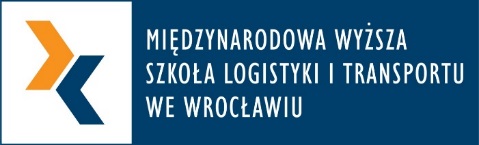 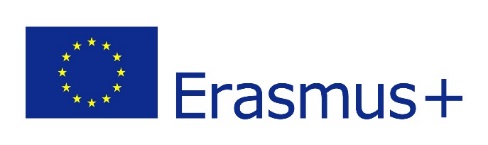 REGULAMIN REKRUTACJI PRACOWNIKÓW NA WYJAZDY W CELU PROWADZENIA ZAJĘĆ LUB SZKOLENIOWYMW RAMACH PROGRAMU ERASMUS+Z KRAJAMI PROGRAMU I Z KRAJAMI PARTNERSKIMI2020/2021INFORMACJE OGÓLNENa wyjazdy w ramach programu Erasmus+ mogą być zakwalifikowani nauczyciele akademiccy, którzy prowadzą zajęcia dydaktyczne w MWSLiT oraz pracownicy administracyjni, posiadający obywatelstwo państwa uczestniczącego w programie Erasmus+ lub posiadają prawo stałego pobytu na terenie Polski lub status uchodźcy. Należy pamiętać, że:  wyjazdy w ramach programu Erasmus+ mają na celu prowadzenie zajęć dydaktycznych w uczelni partnerskiej dla studentów tej uczelni i/lub uczestnictwo w szkoleniu.  minimalna liczba przeprowadzonych zajęć dydaktycznych wynosi 8 godzin (przy wyjazdach trwających max. 7 dni, w przypadku wyjazdu dłuższego liczba ta zostaje proporcjonalnie zwiększona).  wyjazdy w ramach programu Erasmus+ dzielą się na wyjazdy do krajów programu oraz wyjazdy do krajów partnerskich.  wyjazd do krajów programu nie może być krótszy niż 2 dni; wyjazd do krajów partnerskich nie może być krótszy niż 5 dni.REKRUTACJAKandydaci ubiegający się o wyjazd w ramach programu Erasmus+ muszą złożyć komplet wymaganych dokumentów w Dziale Współpracy z Zagranicą (pokój 117). Pełen komplet dokumentów zawiera:Formularz zgłoszeniowy w celu prowadzenia zajęć LUB Formularz zgłoszeniowy w celach szkoleniowychStaff Mobility Agreement for Teaching LUB TrainingPracownicy będą wyselekcjonowani przez władze uczelni (Prezydent, Rektor) na podstawie dorobku na uczelni macierzystej, zgodności programowej z uczelnią przyjmującą i znajomości języka obcego. Kluczowym kryterium będzie też potencjał wykorzystania zdobytej wiedzy i doświadczenia na rzecz przyszłej współpracy obu uczelni. WYSOKOŚĆ STYPENDIÓWZgodnie z wytycznymi Komisji Europejskiej przedstawionymi w "Przewodniku po programie Erasmus+" polska Narodowa Agencja w porozumieniu z Ministerstwem Nauki i Szkolnictwa Wyższego ustaliła następujące dzienne stawki:Tabela A – Mobilności z krajami programu. Wyjazdy pracowników w celu prowadzenia zajęć dydaktycznych oraz w celach szkoleniowych (STT)*W przypadku pobytów przekraczających 14 dni, w 15. i dalszym dniu pobytu wypłacona stawka dzienna wynosi 70% stawki dziennej wypłaconej na pobyt do 14 dni.Tabela B – Mobilności z krajami partnerskimi. Wyjazdy pracowników w celu prowadzenia zajęć dydaktycznych oraz w celach szkoleniowych (STT)Tabela C – Ryczałt na koszty podróżyUCZELNIE PROGRAMUUCZELNIE PARTNERSKIEKA107 2018:KA107 2019:Po zakwalifikowaniu się do udziału w programie Erasmus+ pracownik musi złożyć następujące dokumenty w Dziale Współpracy z Zagranicą:Formularz pracownika nominowanego w celu prowadzenia zajęć LUB Formularz pracownika nominowanego w celach szkoleniowychPotwierdzenie ubezpieczenia na okres wyjazduPracownicy posiadający polskie obywatelstwo są zobowiązani zarejestrować wyjazd w serwisie Odyseusz prowadzonym przez Ministerstwo Spraw Zagranicznych.PO POWROCIEPo powrocie pracownik musi złożyć następujące dokumenty w Dziale Współpracy z Zagranicą:Staff Mobility Agreement for Teaching LUB TrainingConfirmation of ExchangeAnkieta internetowa (EU Survey)Kraje należące do danej grupyDzienna stawka stypendium w € przy wyjazdach trwających nie dłużej niż 14 dniDzienna stawka stypendium w € przy wyjazdach trwających nie dłużej niż 14 dniDzienna stawka stypendium w € przy wyjazdach przekraczających 14 dni*Dzienna stawka stypendium w € przy wyjazdach przekraczających 14 dni*Grupa 1: Dania, Finlandia, Irlandia, Islandia, Lichtenstein, Luksemburg, Norwegia, Szwecja, Wielka BrytaniaKA103 2019KA103 2020KA103 2019KA103 2020Grupa 1: Dania, Finlandia, Irlandia, Islandia, Lichtenstein, Luksemburg, Norwegia, Szwecja, Wielka Brytania180180126126Grupa 2: Austria, Belgia, Cypr, Francja, Grecja, Hiszpania, Holandia, Malta, Niemcy, Portugalia, Włochy160160112112Grupa 3: Bułgaria, Chorwacja, Czechy, Estonia, FYROM (Była Jugosłowiańska Republika Macedonii), Litwa, Łotwa, Rumunia, Słowacja, Słowenia, Turcja, Węgry, Polska1401409898Dzienna stawka stypendium w € przy wyjazdach trwających nie dłużej niż 14 dniDzienna stawka stypendium w € przy wyjazdach przekraczających 14 dniKraje partnerskie180126OdległośćKwotaod 10 do 99 km20 EUR na jednego uczestnikaod 100 - 499 km180 EUR na jednego uczestnikaod 500 do 1 999 km275 EUR na jednego uczestnikaod 2 000 do 2 999 km360 EUR na jednego uczestnikaod 3 000 do 3 999 km530 EUR na jednego uczestnikaod 4 000 do 7 999 km820 EUR na jednego uczestnikaod 8 000 km lub więcej1 500 EUR na jednego uczestnikaL.p.PaństwoMiastoUczelnia1.BułgariaSofiaTodor Kableshkov Higher School of Transport2.BelgiaLeuvenKU Leuven3.CzechyPardubiceUniversity of Pardubice4.CzechyPrzerówVysoká škola logistiky o.p.s. - College of Logistics5.FrancjaNancyUniversitè de Lorraine6.FrancjaMetzEcole Nationale d’Ingènieurs de Metz7.HiszpaniaLeonUniversity of Leon8.HolandiaEindhovenFontys University of Applied Sciences9.HolandiaRotterdamHogeschool Rotterdam10.LitwaKownoKaunas University of Technology11.LitwaWilnoVilnius Gediminas Technical University12.NiemcyFreisingWeihenstephan-Triesdorf University of Applied Sciences13.NiemcyFuldaHochschule Fulda14.NiemcyDreznoHochschule für Technik und Wirtschaft Dresden – University of Applied Sciences15.PortugaliaSantaremInstituto Politècnico de Santarèm16.SłowacjaTrenczynTrenčianska Univerzita Alexandra Dubčeka v Trenčíne17.SłowacjaŻylinaŽilinská Univerzita v Žiline18.TurcjaAmasyaAmasya University19.TurcjaAnkaraAtilim University20.TurcjaAnkaraUniversity of Turkish Aeronautical Association21.TurcjaDiyarbakirSelahaddin Eyyubi University22.TurcjaStambułBeykent University23.TurcjaIzmirYaşar University24.TurcjaStambułIstanbul Kemerburgaz University25.WęgryGyöngyösKaroly Robert CollegeLpKrajMiastoNazwa uczelni1ArgentynaMendozaUniversidad Nacional de Cuyo2AustraliaMelbourneUniversity of Melbourne3AustraliaSydneyThe University of Technology w Sydney4BrazyliaSao PauloUniversidade Estadual de Campinas5ChileSantiagoUniversidad de Chile6ChinyNingboNingbo University of Technology7FilipinyManilaPolytechnic University of the Philippines8GhanaTemaData Link Institute9GhanaAkraGhana Institute of Management and Public Administration10GruzjaTbilisiCaucasus University11Hong KongChai WanTechnological and Higher Education Institute of Hong Kong12IndieAhmedabadADARSH FOUNDATION13IndiePuneLotus Business School14IzraelTel AvivTel Aviv University15IzraelHaifaTechnion - Israel Institute of Technology16JaponiaTokioTokyo Institute of Technology17JaponiaKariyaToyota Industries Corporation18KazachstanAlmatyKazakh Academy of Transport and Communications named after M. Tynyshpaev19MalezjaJohor BahruUniversiti Teknologi Malaysia20MarokoAgadirEcole Polytechnique Privée d’Agadir21MeksykMonterreyTecnológico de Monterrey22MongoliaUłan BatorMongolian University of Science and Technology23NigeriaZariaNigerian Institute of Transport Technology24RosjaIrkuckIrkutsk State University of Railway Engineering25SerbiaNiszUniversity of NIS - Faculty of Electronic Engineering26Stany ZjednoczoneDetroitWayne State University27Stany ZjednoczoneCedar FallsFarmer School of Business28TurkmenistanAszchabadTurkmen State Institute of Transport and Communications29UkrainaLwówNational University Lviv Polytechnic30UkrainaKijówNational Aviation University31WietnamHanoiHanoi University of Science and TechnologyL.p.PaństwoMiastoUczelnia1AustraliaMelbourneUniversity of Melbourne2AustraliaSydneyThe University of Technology w Sydney3BangladeszChittagongInterport Maritime Ltd4BangladeszDhakaBangladesh Institute of Human Resource Management5BiałoruśMińskBelarus State Economic University6BoliviaSanta Cruz de la SierraUniversidad Autónoma Gabriel René Moreno7ChileSantiagoUniversidad de Chile 8ChinyNingboNingbo University of Technology9EgiptAlexandriaThe Arab Academy for Science, Technology & Maritime Transport10FilipinyManilaPolytechnic University of the Philippines11FilipinyCebuCebu Technological University12GabonLibrevillePolytechnic School of Libreville13GabonFrancevilleUniversité des Sciences et Techniques de Masuku14GhanaTemaData Link Institute15GhanaAkraGhana Institute of Management and Public Administration16GruzjaTbilisiCaucasus University17IndieAhmedabadSAL Education Campus18IndiePuneLotus Business School19JaponiaTokioTokyo Institute of Technology20JaponiaKariyaToyota Industries Corporation21KanadaTorontoThe Centennial College of Applied Arts and Technology22KazachstanAlmatyKazakh Academy of Transport and Communications named after M. Tynyshpaev23MadagaskarFianarantsoaUniversity of Fianarantsoa24MalezjaJohor BahruUniversiti Teknologi Malaysia25MarokoAgadirEcole Polytechnique Privée d’Agadir26MongoliaUłan BatorMongolian University of Science and Technology27NamibiaWindhoekNamibia University of Science and Technology28NigeriaZariaNigerian Institute of Transport Technology 29RosjaIrkuckIrkutsk State University of Railway Engineering 30Stany ZjednoczoneDetroitWayne State University31Stany ZjednoczoneNewarkRutgers Business School32TanzaniaMwanzaSt. Augustine University of Tanzania33TurkmenistanAszchabadTurkmen State Institute of Transport and Communications34UkrainaLwówNational University Lviv Polytechnic 35UkrainaKijówNational Aviation University36UzbekistanNamanganNamangan State University37WietnamHanoiHanoi University of Science and Technology38ZambiaLusakaUniversity of Lusaka